FERIE 2016 Biblioteka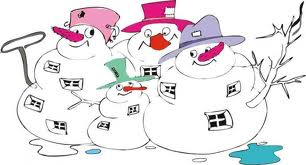 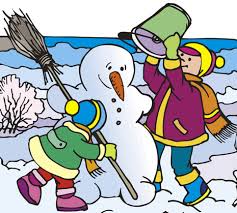 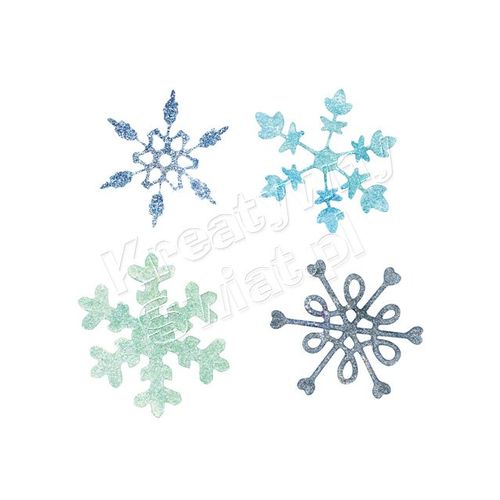 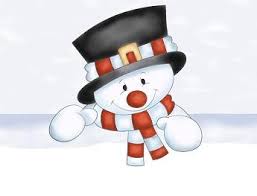 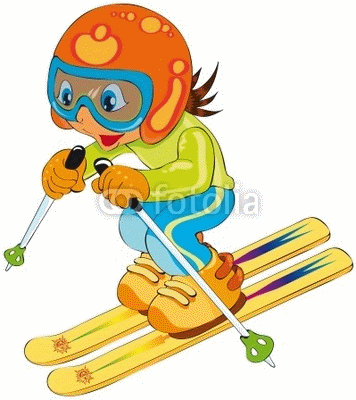 Zapraszamy!L.p.Nazwa imprezy, rodzaj zajęćTerminGodzinaMiejsce/odpłatność1.„Moja ulubiona zimowa baśń” – zajęcia plastyczne26.01.2016 r.11.00 – 13.00Biblioteka Publiczna im. Marii Konopnickiej w Suwałkachul. E. Plater 33 A(Oddział dla Dzieci)2.„Pudełkowe stwory - oryginalne postacie z kolorowych pudełek, bibuły i kartonu” – zajęcia plastyczne27.01.2016 r.11.00 – 13.00Biblioteka Publiczna im. Marii Konopnickiej w Suwałkachul. E. Plater 33 A(Oddział dla Dzieci)3.„Zwierzęta zimą - jak dbać o zwierzęta domowe” – zajęcia plastyczne w oparciu o książkę Elżbiety Zubrzyckiej pt. ”Czy mogę pogłaskać psa”28.01.2016 r.11.00 – 13.00Biblioteka Publiczna im. Marii Konopnickiej w Suwałkachul. E. Plater 33 A(Oddział dla Dzieci)4.„Pejzaż zimowy” – warsztaty tworzenia filmików animowanych o zimie29.01.2016 r.11.00 – 13.00Biblioteka Publiczna im. Marii Konopnickiej w Suwałkachul. E. Plater 33 A(Oddział dla Dzieci)5.„Świetlne witraże” – zajęcia plastyczne02.02.2016 r.11.00 – 13.00Biblioteka Publiczna im. Marii Konopnickiej w Suwałkachul. E. Plater 33 A(Oddział dla Dzieci)6.„W krainie dinozaurów i smoków” – warsztaty kreatywnego budowania z klocków LEGO03.02.2016 r.11.00 – 13.00Biblioteka Publiczna im. Marii Konopnickiej w Suwałkachul. E. Plater 33 A(Oddział dla Dzieci)7.„Zimowa piosenka” – zajęcia muzyczne04.02.2016 r.11.00 – 13.00Biblioteka Publiczna im. Marii Konopnickiej w Suwałkachul. E. Plater 33 A(Oddział dla Dzieci)8.„Karnawałowe szaleństwo” – wspólne wykonywanie masek karnawałowych05.02.2016 r.11.00 – 13.00Biblioteka Publiczna im. Marii Konopnickiej w Suwałkachul. E. Plater 33 A(Oddział dla Dzieci)9.Karnawałowa zabawa06.02.2016 r.13.00 – 15.00Biblioteka Publiczna im. Marii Konopnickiej w Suwałkachul. E. Plater 33 A(Oddział dla Dzieci)L.p.Nazwa imprezy, rodzaj zajęćTerminGodzinaMiejsce/odpłatność10.Zajęcia interdyscyplinarne 
dla dzieci z klas I-III(cykl 5 zajęć)25-29.01.20169.00 – 12.00MidicentrumUl. Witosa 4AObowiązują wcześniejsze zapisy11.Zajęcia interdyscyplinarne 
dla dzieci z klas IV-VI(cykl 5 zajęć)25-29.01.201613.00 – 16.00MidicentrumUl. Witosa 4AObowiązują wcześniejsze zapisy12.Familijna Sobota30.01.201610.00 – 14.00MidicentrumUl. Witosa 4A13.Zajęcia interdyscyplinarne 
dla dzieci z klas I-III(cykl 5 zajęć)01-05.02.20169.00 – 12.00MidicentrumUl. Witosa 4AObowiązują wcześniejsze zapisy14.Zajęcia interdyscyplinarne 
dla dzieci z klas IV-VI(cykl 5 zajęć)01-05.02.201613.00 – 16.00MidicentrumUl. Witosa 4AObowiązują wcześniejsze zapisy15.Familijna Sobota06.01.201610.00 – 14.00MidicentrumUl. Witosa 4AL.p.Nazwa imprezy, rodzaj zajęćTerminGodzinaMiejsce/odpłatność16.„Razem weselej” – gry i zabawy integracyjne dla dzieci w wieku 5-13 lat27.01.2016 r.11.00-13.00Biblioteka Publiczna im. Marii Konopnickiej w Suwałkach, 
Filia nr 2, 
ul. Klonowa 4117.„Rusz głową” – kalambury, rebusy, łamigłówki dla dzieci w wieku 5-13 lat28.01.2016 r.11.00-13.00Biblioteka Publiczna im. Marii Konopnickiej w Suwałkach, 
Filia nr 2, 
ul. Klonowa 4118.„Bałwanek na zimowy poranek” – zajęcia literacko-plastyczne dla dzieci w wieku 5-13 lat29.01.2016 r.11.00-13.00Biblioteka Publiczna im. Marii Konopnickiej w Suwałkach, 
Filia nr 2, 
ul. Klonowa 4119.„Zimowa kraina” – zajęcia literacko-plastyczne dla dzieci w wieku 5-13 lat03.02.2016 r.11.00-13.00Biblioteka Publiczna im. Marii Konopnickiej w Suwałkach, 
Filia nr 2, 
ul. Klonowa 4120.„Baju, baju w bibliotece” - zajęcia literacko-plastyczne dla dzieci w wieku 5-13 lat04.02.2016 r.11.00-13.00Biblioteka Publiczna im. Marii Konopnickiej w Suwałkach, 
Filia nr 2, 
ul. Klonowa 4121.„Co zimą piszczy w śniegu…” – zajęcia literacko-plastyczne dla dzieci w wieku 5-13 lat05.02.2016 r.11.00-13.00Biblioteka Publiczna im. Marii Konopnickiej w Suwałkach, 
Filia nr 2, 
ul. Klonowa 41L.p.Nazwa imprezy, rodzaj zajęćTerminGodzinaMiejsce/odpłatność22.„Zaczynamy ferie”  – zajęcia plastyczno  - literackie26.01.2016 r.11.00 – 13.00Biblioteka Publiczna im. Marii Konopnickiej w Suwałkach,Filia nr 3,ul. Północna 2623.„W bibliotece fajnie jest,  czyli dla każdego cos miłego” - zajęcia plastyczno – literackie27.01.2016 r.11.00 – 13.00Biblioteka Publiczna im. Marii Konopnickiej w Suwałkach,Filia nr 3,ul. Północna 2624.„Makaronowy zawrót głowy” – zajęcia plastyczne z wykorzystaniem makaronu28.01.2016 r.11.00 – 13.00Biblioteka Publiczna im. Marii Konopnickiej w Suwałkach,Filia nr 3,ul. Północna 2625.„Wszystko się  może przydać czyli coś z niczego” - zajęcia plastyczno – manualne29.01.2016 r.11.00 – 13.00Biblioteka Publiczna im. Marii Konopnickiej w Suwałkach,Filia nr 3,ul. Północna 2626.Wykonujemy ozdoby z filcu” - Zajęcia plastyczne z wykorzystaniem filcu02.02.2016 r.11.00 – 13.00Biblioteka Publiczna im. Marii Konopnickiej w Suwałkach,Filia nr 3,ul. Północna 2627.„Biblioteczne kucharzenie” - Zajęcia kulinarne03.02.2016 r.11.00 – 13.00Biblioteka Publiczna im. Marii Konopnickiej w Suwałkach,Filia nr 3,ul. Północna 2628.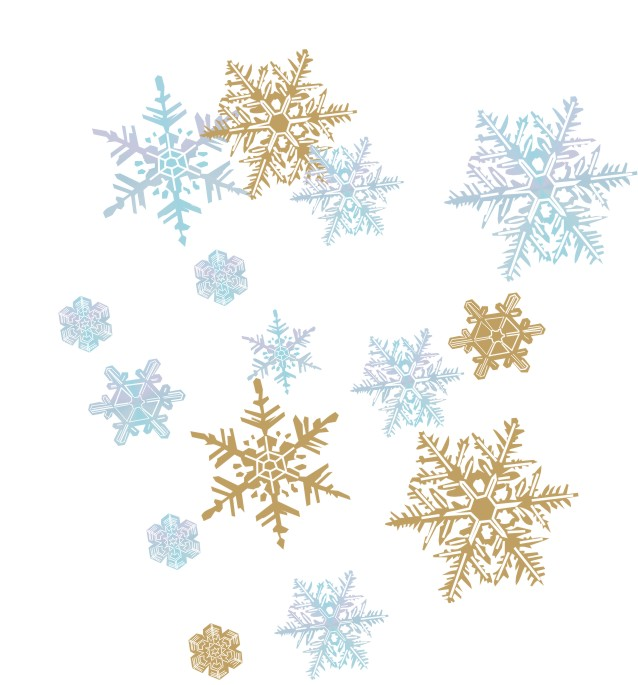 Gry planszowe , zabawy ruchowe , kalambury04.02.2016 r.11.00 – 13.00Biblioteka Publiczna im. Marii Konopnickiej w Suwałkach,Filia nr 3,ul. Północna 2629.„Do zobaczenia ferie za rok!” - uroczyste zakończenie ferii05.02.2016 r.11.00 – 13.00Biblioteka Publiczna im. Marii Konopnickiej w Suwałkach,Filia nr 3,ul. Północna 26